Name: Faiq hassan ali Alradi 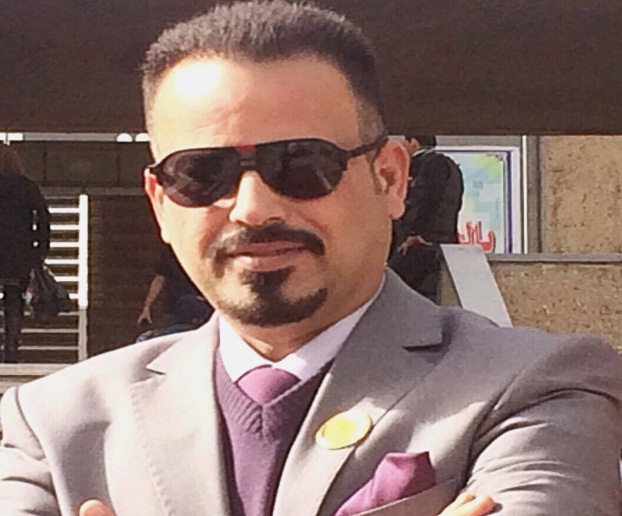 BS.c  MS.c  Ph.D Position : Assist. Prof. in Botany- Biology.Research interest: plant physiology, plant anatomy & tissue culture.Email: faiqalradi73@gmail.com.Mobile: +9647818002478List of publication: Variations of stem anatomy of cabbage seedlings (Brassica oleracea L.)seedlings produced from heat-shock callus tissueRegeneration of Eurca sativa L. plants from cell suspension-derived callus with assessment of anatomical variation- الجهد الاليلوباثي لأوراق السلق والملوحة في النمو وبعض الجوانب الفسيولوجية لنباتات الحنطة Triticum aestivum L.- تأثيرات تداخل فترات الجفاف ومستويات مختلفة من النتروجين في النمو ومحتوى اوراق نبات الحنطة من الكلورفيل والبرولين والماء النسبي.- تأثير عنصري الرصاص والنيكل في النمو وبعض الجوانب الفسيولوجية لنبات زهرة الشمس Helinthus annus L.  